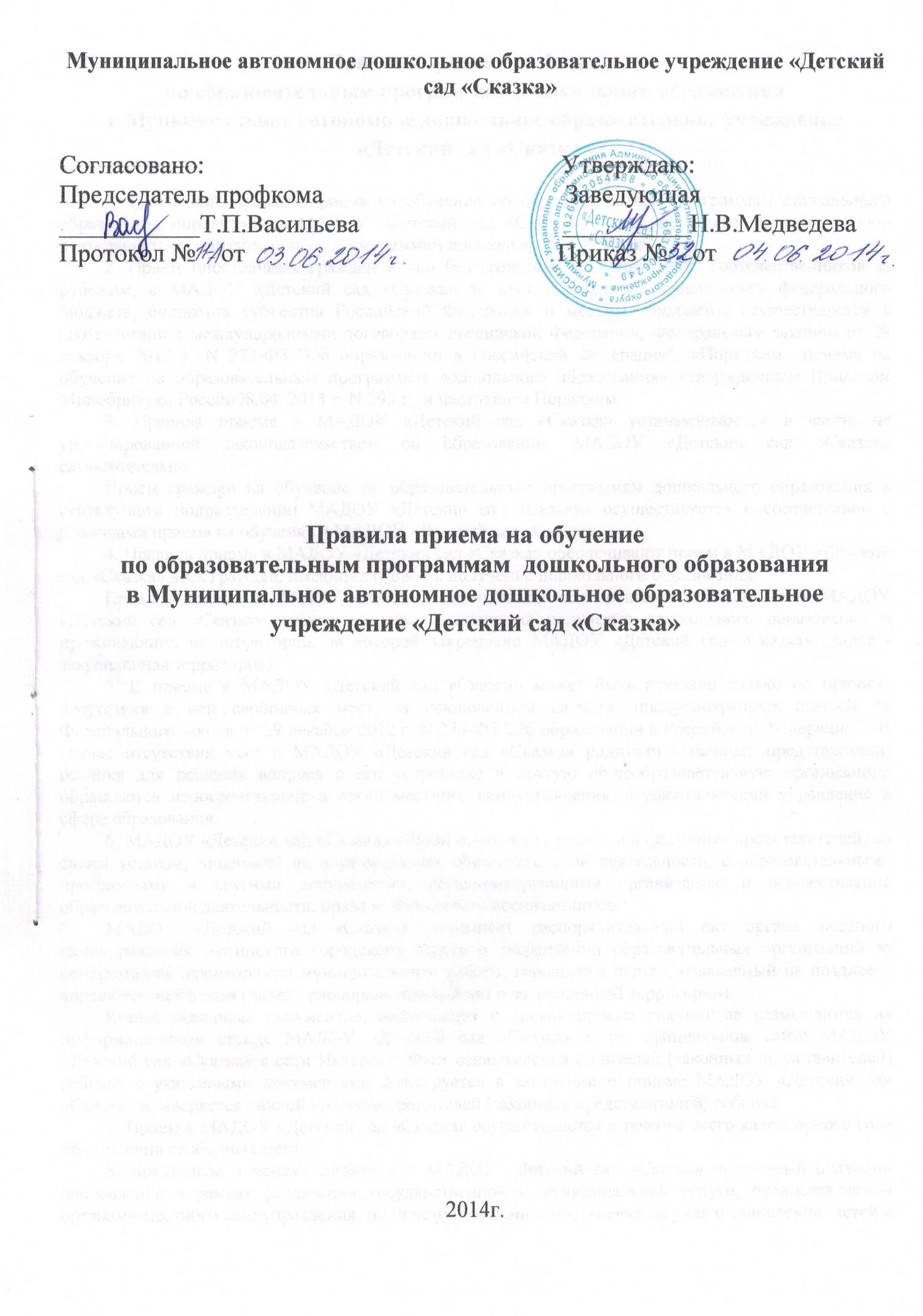 Правила приема на обучение по образовательным программам  дошкольного образованияв Муниципальное автономное дошкольное образовательное учреждение «Детский сад «Сказка»Настоящий Правила приема на обучение по образовательным программам дошкольного образования определяются МАДОУ «Детский сад «Сказка», осуществляющее образовательную деятельность по образовательным программам дошкольного образования.Настоящие Правила распространяются на Детский сад «Сказка» (п.Арти, ул.Королева 29Б) и структурное подразделение – Детский сад «Солнышко» (п.Арти, ул.Королева 29А).3.  Прием иностранных граждан и лиц без гражданства, в том числе соотечественников за рубежом, в МАДОУ «Детский сад «Сказка» за счет бюджетных ассигнований федерального бюджета, бюджетов субъектов Российской Федерации и местных бюджетов осуществляется в соответствии с международными договорами Российской Федерации, Федеральным законом от 29 декабря 2012 г. N 273-ФЗ "Об образовании в Российской Федерации", «Порядком  приема на обучение по образовательным программам дошкольного образования» утвержденным Приказом Минобрнауки России08.04. 2014 г. N 293 г.  и настоящим Порядком.4. Правила приема в МАДОУ «Детский сад «Сказка» устанавливаются в части, не урегулированной законодательством об образовании, МАДОУ «Детский сад «Сказка» самостоятельно.Прием граждан на обучение по образовательным программам дошкольного образования в структурном подразделении МАДОУ «Детский сад «Сказка» осуществляется в соответствии с правилами приема на обучение в МАДОУ «Детский сад «Сказка».5. Правила приема в МАДОУ «Детский сад «Сказка» обеспечивают прием в МАДОУ «Детский сад «Сказка» всех граждан, имеющих право на получение дошкольного образования.Правила приема в МАДОУ «Детский сад «Сказка» обеспечивают также прием в МАДОУ «Детский сад «Сказка» граждан, имеющих право на получение дошкольного образования и проживающих на территории, за которой закреплено МАДОУ «Детский сад «Сказка» (далее - закрепленная территория).6. В приеме в МАДОУ «Детский сад «Сказка» может быть отказано только по причине отсутствия в нем свободных мест, за исключением случаев, предусмотренных статьей 88 Федерального закона от 29 декабря 2012 г. N 273-ФЗ "Об образовании в Российской Федерации".  В случае отсутствия мест в МАДОУ «Детский сад «Сказка» родители (законные представители) ребенка для решения вопроса о его устройстве в другую общеобразовательную организацию обращаются непосредственно в орган местного самоуправления, осуществляющий управление в сфере образования.7. МАДОУ «Детский сад «Сказка» обязан ознакомить родителей (законных представителей) со своим уставом, лицензией на осуществление образовательной деятельности, с образовательными программами и другими документами, регламентирующими организацию и осуществление образовательной деятельности, права и обязанности воспитанников.МАДОУ «Детский сад «Сказка» размещает постановление администрации Артинского городского округа «О закреплении территорий Артинского городского округа за муниципальными образовательными организациями», № 83 от 28.01.16г. (далее - положение о закрепленной территории).Копии указанных документов, информация о сроках приема документов размещаются на информационном стенде МАДОУ «Детский сад «Сказка» и на официальном сайте МАДОУ «Детский сад «Сказка» в сети Интернет. Факт ознакомления родителей (законных представителей) ребенка с указанными документами фиксируется в заявлении о приеме МАДОУ «Детский сад «Сказка» и заверяется личной подписью родителей (законных представителей) ребенка.8. Прием в МАДОУ «Детский сад «Сказка» осуществляется в течение всего календарного года при наличии свободных мест.9. Документы о приеме подаются в МАДОУ «Детский сад «Сказка», в который получено направление в рамках реализации государственной и муниципальной услуги, предоставляемой органами местного самоуправления, по приему заявлений, постановке на учет и зачислению детей в образовательные организации, реализующие основную образовательную программу дошкольного образования (детские сады)7.10. Прием в МАДОУ «Детский сад «Сказка» осуществляется по личному заявлению родителя (законного представителя) ребенка при предъявлении оригинала документа, удостоверяющего личность родителя (законного представителя), либо оригинала документа, удостоверяющего личность иностранного гражданина и лица без гражданства в Российской Федерации в соответствии со статьей 10 Федерального закона от 25 июля 2002 г. N 115-ФЗ "О правовом положении иностранных граждан в Российской Федерации".МАДОУ «Детский сад «Сказка» может осуществлять прием указанного заявления в форме электронного документа с использованием информационно-телекоммуникационных сетей общего пользования.В заявлении родителями (законными представителями) ребенка указываются следующие сведения:а) фамилия, имя, отчество (последнее - при наличии) ребенка;б) дата и место рождения ребенка;в) фамилия, имя, отчество (последнее - при наличии) родителей (законных представителей) ребенка;г) адрес места жительства ребенка, его родителей (законных представителей);д) контактные телефоны родителей (законных представителей) ребенка.Примерная форма заявления размещается МАДОУ «Детский сад «Сказка» на информационном стенде и на официальном сайте МАДОУ «Детский сад «Сказка» в сети Интернет.Прием детей, впервые поступающих в МАДОУ «Детский сад «Сказка», осуществляется на основании медицинского заключения.Для приема в МАДОУ «Детский сад «Сказка»:а) родители (законные представители) детей, проживающих на закрепленной территории, для зачисления ребенка в МАДОУ «Детский сад «Сказка» дополнительно предъявляют оригинал свидетельства о рождении ребенка или документ, подтверждающий родство заявителя (или законность представления прав ребенка), свидетельство о регистрации ребенка по месту жительства или по месту пребывания на закрепленной территории или документ, содержащий сведения о регистрации ребенка по месту жительства или по месту пребывания;б) родители (законные представители) детей, не проживающих на закрепленной территории, дополнительно предъявляют свидетельство о рождении ребенка.Родители (законные представители) детей, являющихся иностранными гражданами или лицами без гражданства, дополнительно предъявляют документ, подтверждающий родство заявителя (или законность представления прав ребенка), и документ, подтверждающий право заявителя на пребывание в Российской Федерации.Иностранные граждане и лица без гражданства все документы представляют на русском языке или вместе с заверенным в установленном порядке переводом на русский язык.Копии предъявляемых при приеме документов хранятся в МАДОУ «Детский сад «Сказка» на время обучения ребенка.11. Дети с ограниченными возможностями здоровья принимаются на обучение по адаптированной образовательной программе дошкольного образования только с согласия родителей (законных представителей) и на основании рекомендаций психолого-медико-педагогической комиссии.12. Требование представления иных документов для приема детей в МАДОУ «Детский сад «Сказка» в части, не урегулированной законодательством об образовании, не допускается.13. Факт ознакомления родителей (законных представителей) ребенка, в том числе через информационные системы общего пользования, с лицензией на осуществление образовательной деятельности, уставом МАДОУ «Детский сад «Сказка» фиксируется в заявлении о приеме и заверяется личной подписью родителей (законных представителей) ребенка.Подписью родителей (законных представителей) ребенка фиксируется также согласие на обработку их персональных данных и персональных данных ребенка в порядке, установленном законодательством Российской Федерации.14. Родители (законные представители) ребенка могут направить заявление о приеме в МАДОУ «Детский сад «Сказка» почтовым сообщением с уведомлением о вручении посредством официального сайта учредителя образовательной организации в информационно-телекоммуникационной сети "Интернет", федеральной государственной информационной системы "Единый портал государственных и муниципальных услуг (функций)" в порядке предоставления государственной и муниципальной услуги в соответствии с пунктом 8 настоящего Порядка.Оригинал паспорта или иного документа, удостоверяющего личность родителей (законных представителей), и другие документы в соответствии с пунктом 9 настоящего Порядка предъявляются заведующему МАДОУ «Детский сад «Сказка» или уполномоченному им должностному лицу в сроки, определяемые учредителем МАДОУ «Детский сад «Сказка», до начала посещения ребенком МАДОУ «Детский сад «Сказка».15. Заявление о приеме в МАДОУ «Детский сад «Сказка» и прилагаемые к нему документы, представленные родителями (законными представителями) детей, регистрируются заведующим МАДОУ «Детский сад «Сказка» или уполномоченным им должностным лицом, ответственным за прием документов, в журнале приема заявлений о приеме МАДОУ «Детский сад «Сказка». После регистрации заявления родителям (законным представителям) детей выдается расписка в получении документов, содержащая информацию о регистрационном номере заявления о приеме ребенка в МАДОУ «Детский сад «Сказка», перечне представленных документов. Расписка заверяется подписью должностного лица МАДОУ «Детский сад «Сказка», ответственного за прием документов, и печатью МАДОУ «Детский сад «Сказка».16. Дети, родители (законные представители) которых не представили необходимые для приема документы в соответствии с пунктом 9 настоящего Порядка, остаются на учете детей, нуждающихся в предоставлении места в МАДОУ «Детский сад «Сказка». Место в МАДОУ «Детский сад «Сказка» ребенку предоставляется при освобождении мест в соответствующей возрастной группе в течение года.17. После приема документов, указанных в пункте 9 настоящего Порядка, МАДОУ «Детский сад «Сказка» заключает договор об образовании по образовательным программам дошкольного образования с родителями (законными представителями) ребенка.18. Заведующий МАДОУ «Детский сад «Сказка» издает распорядительный акт о зачислении ребенка в МАДОУ «Детский сад «Сказка» (далее - распорядительный акт) в течение трех рабочих дней после заключения договора. Распорядительный акт в трехдневный срок после издания размещается на информационном стенде МАДОУ «Детский сад «Сказка» и на официальном сайте МАДОУ «Детский сад «Сказка» в сети Интернет.После издания распорядительного акта ребенок снимается с учета детей, нуждающихся в предоставлении места в МАДОУ «Детский сад «Сказка», в порядке предоставления государственной и муниципальной услуги в соответствии с пунктом 8 настоящего Порядка.19. На каждого ребенка, зачисленного в МАДОУ «Детский сад «Сказка», заводится личное дело, в котором хранятся все сданные документы.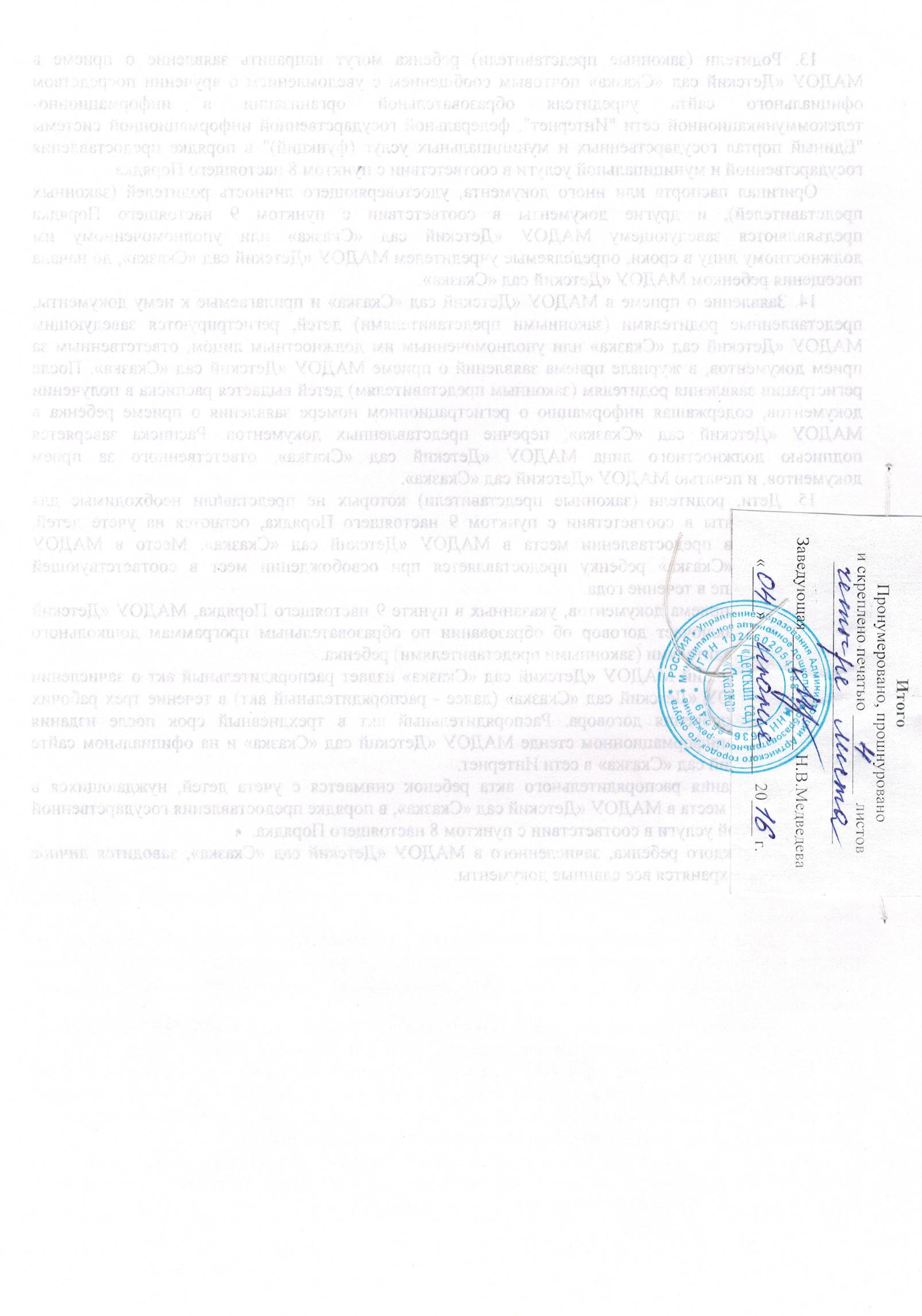 